MEMBER ATTENDANCE: David Paul, MD, Co-Chair, CCHS		 Sarah Knavel, Bayhealth		 Nancy Forsyth, Co-Chair, Beebe 		 Jessica Alvarez, Bayhealth	 Garrett Colmorgen, MD, Chair DPQC		 Wendy McGee, Bayhealth      	 Kim Liprie					 Diane Hitchens, Tidal Health Joanna Costa, MD, Nemours			 Lisa Klein, MCDRC				 Nancy Petit, MD, SF				 Vik Vishnubhakta	               David Hack, MD, SF    			Mawuna Gardesey               					                           Samantha Carrier, Beebe	    		 Pam Kelly, SF Dara Hall, Delaware First Health 		 Kim York, Highmark Michelle Olkkola, CCHS			 Pam Laymon, Bayhealth Megan Coalson, Amerihealth			 Liz Zehner, Beebe Heather Gabriel, Tidal Health			 Maria Webster Janet Dutcher, SF				 Bridget Buckaloo Meena Ramakrishnan			 Deb Allen Anna Merrick, Beebe				 Alethea Miller, DMMAFACILITATORS:  Minutes prepared by JoEllen Kimmey, DPHUpcoming Meetings:TBD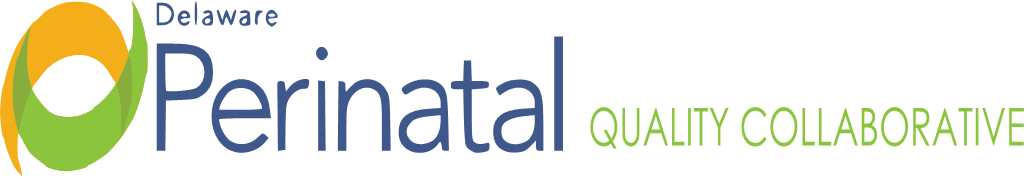 Date: November 27, 2023PEDS TEAM MEETINGLocation:  Zoom Conference Call Dr. Nancy Forsyth Dr. David PaulTOPICFINDINGS, CONCLUSIONS & RECOMMENDATIONSACTIONS STATUSI. Call to orderThe meeting was called to order by Dr. David Paul at 3:33p.m. No further action.ResolvedII. Hospital UpdatesSF: Working on policy, building two rooms and education. Hope to start February 1.Bayhealth: Not at meeting.CCHS: No new changes.Beebe: Working on policy and staff education.Tidal Health:  Not at meeting.On-goingOn-goingIII. Data ReviewVik provided data analysis for all the birthing hospitals from Healthy Soft from Q1 2021 to Q3 of 2023. Averaging 30-40 NOWS births up until the last two quarters which were only showing about ten reported in Healthy Soft. The Healthy Soft upload is only as good as the coding and algorithm that extracts it. Data shown on the percentage of NOWS births that had LOS over 9 days and LOS at 7 days or more. Data also shown on the percentage of births with LOS over 9 days and LOS of 7 days or more that are NOWS births.  Data could be uploaded differently by the sites into Healthy Soft.On-goingOn-goingIV. ESC TrainingA training could be developed by early March; training would be in Dover, either ½ a day or full day. Overview of ESC, CCHS educators to provide information on how to train people at your site, the mechanical issues of coding for ESC for EMR and how to have effective huddle. Nursing educators and key representatives from each hospital would be intended audience. On-goingOn-goingVI. Adjournment There being no further items, the meeting adjourned at 4:24p.m.No further actionResolved